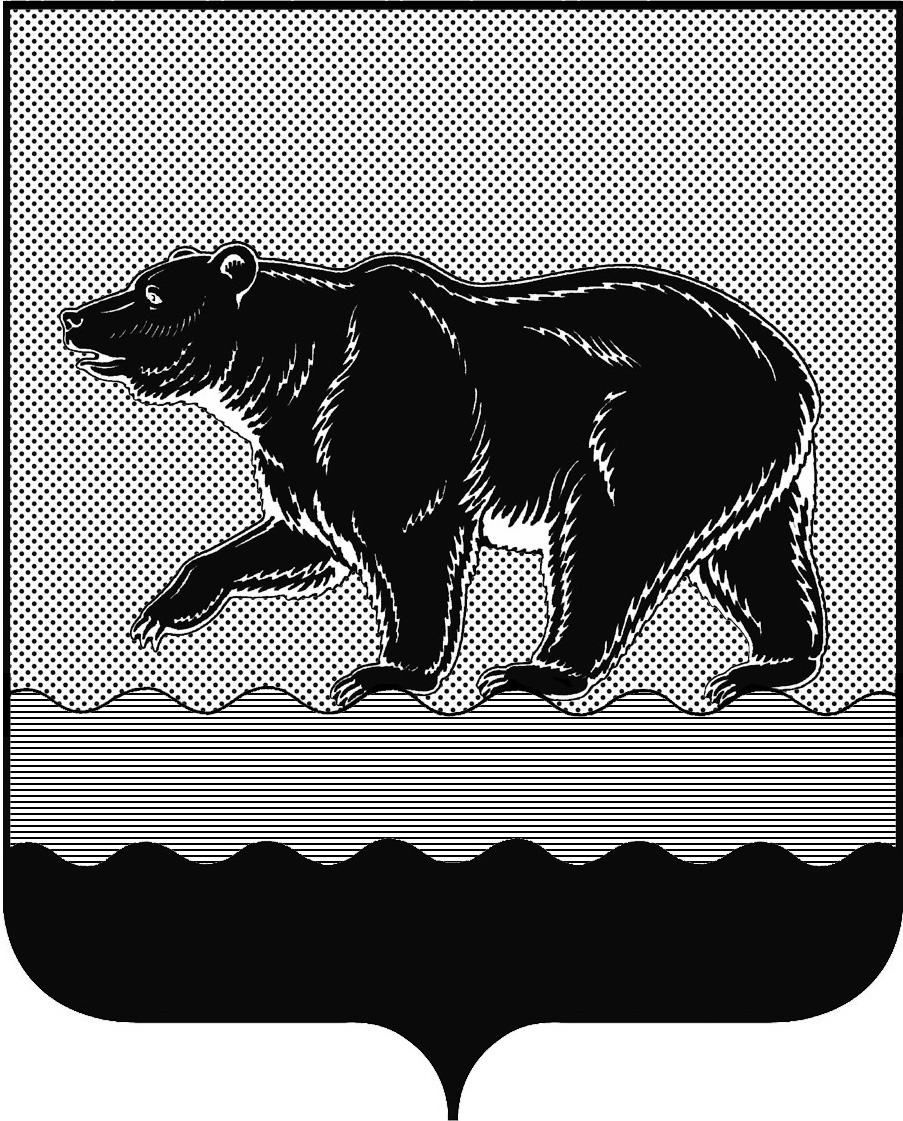 СЧЁТНАЯ ПАЛАТАГОРОДА НЕФТЕЮГАНСКА16 микрорайон, 23 дом, помещение 97, г. Нефтеюганск, 
Ханты-Мансийский автономный округ - Югра (Тюменская область), 628310  тел./факс (3463) 20-30-55, 20-30-63 E-mail: sp-ugansk@mail.ru www.admugansk.ruЗаключение на проект муниципальной программы «Развитие транспортной системы города Нефтеюганска»Счётная палата города Нефтеюганска на основании статьи 157 Бюджетного кодекса Российской Федерации, Положения о Счётной палате города Нефтеюганска, рассмотрев проект постановления администрации города Нефтеюганска «Развитие транспортной системы города Нефтеюганска» (далее по тексту – проект муниципальной программы), сообщает следующее:1. При проведении экспертно-аналитического мероприятия учитывалось наличие экспертизы проекта муниципальной программы:1.1. Департамента финансов администрации города Нефтеюганска на предмет его соответствия бюджетному законодательству Российской Федерации и возможности финансового обеспечения её реализации из бюджета города Нефтеюганска.1.2. Департамента экономического развития администрации города Нефтеюганска на предмет соответствия:- муниципальной программы Порядку принятия решения о разработке муниципальных программ города Нефтеюганска, их формирования, утверждения и реализации, утверждённому постановлением администрации города Нефтеюганска от 28.08.2018 № 135-нп «О модельной муниципальной программе города Нефтеюганска, порядке принятия решения о разработке муниципальных программ города Нефтеюганска, их формирования, утверждения и реализации» (далее по тексту – Порядок от 28.08.2018 № 135-нп);- программных мероприятий целям муниципальной программы;- сроков её реализации задачам;- целевых показателей, характеризующих результаты реализации муниципальной программы, показателям экономической, бюджетной и социальной эффективности;- требованиям, установленным нормативными правовыми актами в сфере управления проектной деятельностью.2. Проектом муниципальной программы планируется:2.1. В паспорте проекта муниципальной программы:Общий объём финансирования на 2019-2030 годы составляет 6 028 677,400 тыс. рублей, в том числе:- 2019 год – 579 789,200 тыс. рублей;- 2020 год – 579 839,200 тыс. рублей;- 2021 год – 488 704,900 тыс. рублей;- 2022 год – 486 704,900 тыс. рублей;- 2023 год – 486 704,900 тыс. рублей;- 2024 год – 486 704,900 тыс. рублей;- 2025-2030 годы – 2 920 229,400 тыс. рублей.Пунктом 2 приложения 2 к Порядку от 28.08.2018 № 135-нп в паспорте муниципальной программы предусмотрены следующие графы:- «Наименование портфеля проектов, проекта направленных, в том числе на реализацию в городе Нефтеюганске (далее – город) национальных проектов (программ) Российской Федерации»;- «Параметры финансового обеспечения портфеля проектов, проекта направленных, в том числе на реализацию в городе национальных проектов (программ) Российской Федерации, реализуемых в составе муниципальной программы».В нарушение пункта 2 приложения 2 к Порядку от 28.08.2018 № 135-нп департаментом жилищно-коммунального хозяйства администрации города Нефтеюганска (далее по тексту – ДЖКХ, Департамент) в паспорт проекта муниципальной программы указанные выше графы не включены.2.2. Следует отметить:1) в пункте 2.8 проекта муниципальной программы присутствует ссылка на приложение № 2.В соответствии с приложением 2 к Порядку от 28.08.2018 № 135-нп модельная муниципальная программа содержит таблицы №№ 1-6.Рекомендуем в пункте 2.8 проекта муниципальной программы слово «…приложении…» заменить на слово «…таблице…».2) Таблицей № 2 приложения 2 к Порядку от 28.08.2018 № 135-нп в графе 2 предусмотрено отражение основных мероприятий муниципальной программы (их связь с целевыми показателями муниципальной программы), а именно указывается номер показателя из таблицы 1.В проекте муниципальной программы в таблице 2 отсутствуют номера показателей из таблицы 1.Рекомендуем в таблице 2 проекта муниципальной программы отразить целевые показатели.3) в графе 4 таблицы 4 приложения 2 к Порядку от 28.08.2018 № 135-нп предусмотрено отражение номера приложения к муниципальной программе. 
В проекте муниципальной программы в таблице 4 Департаментом предусмотрено отражение номера приложения к государственной программе.Рекомендуем в графе 4 таблицы 4 слово «…государственной…» заменить на слово «…муниципальной…».Графа 4 таблицы 4 приложения 2 к Порядку от 28.08.2018 № 135-нп предполагает отражение следующих данных:- номер приложения к муниципальной программе;- реквизиты нормативного правого акта;- наименование портфеля проектов (проекта).Таблица 4 проекта муниципальной программы не содержит указанных выше данных.4) Разделом 2 «Механизм реализации муниципальной программы» приложения 2 к Порядку от 28.08.2018 № 135-нп установлено наличие в муниципальной программе механизма внедрения и применения технологий бережливого производства.В проекте муниципальной программы вышеуказанный механизм не предусмотрен.5) Таблица 4 «Характеристика основных мероприятий муниципальной программы, их связь с целевыми показателями» предполагает:- в графе 4 наличие информации о номере приложения к муниципальной программе, реквизиты нормативного правового акта, наименование портфеля проектов (проекта);- в графе 5 характеристику, методику расчёта или ссылку на форму федерального статистического наблюдения.Графы 4, 5 приложения 4 проекта муниципальной программы не содержат указанных выше сведений.На основании вышеизложенного, рекомендуем привести проект муниципальной программы в соответствие с Порядком от 28.08.2018
 № 135-нп.2.3. В таблице 2 проекта муниципальной программы:2.3.1. В рамках подпрограммы I «Транспорт» основного мероприятия «Обеспечение доступности и повышения качества транспортных услуг автомобильным транспортом» по ответственному исполнителю ДЖКХ предусмотрены бюджетные ассигнования за счёт средств местного бюджета на общую сумму 3 164 235,600 тыс. рублей, в том числе:- 2019-2024 годы в сумме 1 582 117,800 тыс. рублей;- 2025-2030 годы в сумме 1 582 117,800 тыс. рублей.В рамках данного основного мероприятия на 2019 год запланированы бюджетные ассигнования в общей сумме 263 686,300 тыс. рублей по следующим мероприятиям:Организация транспортного обслуживания населения автомобильным транспортом общего пользования по городским маршрутам в сумме 255 083,200 тыс. рублей.Расчет планируемых расходов осуществлялся в соответствии с приказом Министерства транспорта Российской Федерации от 08.12.2017 № 513 
«О порядке определения начальной (максимальной) цены контракта, а также цены контракта, заключаемого с единственным поставщиком (подрядчиком, исполнителем), при осуществлении закупок в сфере регулярных перевозок пассажиров и багажа автомобильным транспортом и городским наземным электрическим транспортом» (далее по тексту – Порядок от 08.12.2017 № 513).Пунктами 3, 5  приложения 1 к Порядку от 08.12.2018 № 513 установлено, что среднемесячная оплата труда водителя/кондуктора транспортных средств определяется с учётом среднемесячной номинальной начисленной заработной платы работников крупных и средних предприятий и некоммерческих организаций всех отраслей экономики за ближайший истекший отчётный период (для муниципальных маршрутов в границах поселения, городского округа или двух и более поселений одного муниципального района принимается в соответствии  с данными Росстата в отношении указанных административно-территориальных единиц субъекта Российской Федерации). Согласно пояснительной записке ДЖКХ среднемесячная номинальная заработная плата работников принята в расчёт в  соответствии с основными показателями, представляемыми для разработки прогноза социально – экономического развития муниципального образования город Нефтеюганск до 2020 года в сумме 34 533 рубля 30 копеек (постановление администрации города Нефтеюганска от 13.11.2017 № 675-п «Об одобрении прогноза социально – экономического развития муниципального образования город Нефтеюганск на 2018 год и плановый период 2019 и 2020 годов» форма 2 П).Таким образом, Счётной платой, в связи с отсутствием данных Росстата, при проведении экспертизы принималась в расчёт среднемесячная номинальная заработная плата работников, отражённая в прогнозе социально – экономического развития муниципального образования город Нефтеюганск до 2020 года. В представленных расчётах по расходам на оплату труда водителей/кондукторов и расходов на топливо и смазочные материалы отражено различное количество планируемого общего годового пробега автомобилей на линии, а именно:- в расчёте по расходам на оплату труда водителей/кондукторов отражено 3 068 291,20 км.;- в расчёте расходов на топливо и смазочные материалы отражено 2 663 079,60 км.В расчёте максимальной стоимости работы транспортных средств отражён планируемый годовой пробег автомобилей на линии равный 2 663 079,60 км.Согласно пояснительной записке ДЖКХ планируемый пробег транспортных средств принимался в расчёт исходя из производственной программы на 2019 год. Производственная программа на 2019 год в рамках проведения экспертизы не предоставлена.  Рекомендуем при расчёте стоимости расходов на оплату труда водителей/кондукторов и расходов на топливо и смазочные материалы привести планируемый годовой пробег автомобилей на линии в соответствие производственной программой.Пунктом 7 приложения 1 к Порядку от 08.12.2018 № 513 определено, что максимальная стоимость работы транспортных средств определяется с учётом средней рыночной стоимости транспортных средств.  В соответствии с пунктом 8 приложения 1 к Порядку от 08.12.2018 № 513 средняя рыночная стоимость транспортных средств определяется как среднеарифметическое значение цен, указанных в полученных по запросу заказчика ответах поставщиков данных транспортных средств. Опрос продолжается до получения 3-4 ответов, в которых указаны стоимости транспортных средств, различающиеся в пределах не более 10 %. При этом, ДЖКХ при расчёте максимальной стоимости работы транспортных средств приняты расходы на аренду/субаренду.Рекомендуем при расчёте максимальной стоимости работы транспортных средств учитывать положения приложения 1 к Порядку от 08.12.2018 № 513.Организация транспортного обслуживания населения автомобильным транспортом общего пользования по сезонным маршрутам до садовых, огороднических и дачных товариществ в сумме 8 603,100 тыс. рублей.Пунктами 3.3, 3.4 приложения 1 к Порядку от 28.08.2018 № 135-нп установлено:- проекты муниципальных программ и изменения к ним должны иметь финансово-экономическое обоснование планируемых расходов;- состав финансово-экономического обоснования включает в себя расчёты, расшифровки, сметы и иные сведения, содержащие обоснование планируемых расходов.В нарушение пунктов 3.3, 3.4 ДЖКХ к расчёту услуг по перевозке пассажиров по дачным маршрутам на 2019 год расшифровки не предоставлены.Таким образом, в связи с отсутствием финансово-экономических обоснований, не представляется возможным провести финансово-экономическую экспертизу.2.3.2. В рамках подпрограммы II «Автомобильные дороги» предусмотрены бюджетные ассигнования в общей сумме 2 858 442,400 тыс. рублей, в том числе:1) за счёт средств бюджета автономного округа в сумме 173 108,100 тыс. рублей:- 2019 год в сумме 86 530,600 тыс. рублей;- 2020 год в сумме 86 577,500 тыс. рублей.2) за счёт средств местного бюджета в сумме 2 685 334,300 тыс. рублей:- 2019 год   в сумме 227 572,900 тыс. рублей;- 2020 год в сумме 227 575,400 тыс. рублей;- 2021 год в сумме 223 018,600 тыс. рублей;- 2022 год в сумме 223 018,600 тыс. рублей; - 2023 год в сумме 223 018,600 тыс. рублей;- 2024 год в сумме 223 018,600 тыс. рублей; - 2025-2030 годы в сумме 1 338 111,600 тыс. рублей.Основное мероприятие «Строительство (реконструкция), капитальный ремонт автомобильных дорог общего пользования местного значения» (соисполнитель программы департамент градостроительства и земельных отношений администрации города Нефтеюганска). Данное мероприятие подразумевает под собой финансовое обеспечение мероприятия, которое проектом муниципальной программы не предусмотрено.Рекомендуем оценить реалистичность реализации данного мероприятия.По основному мероприятию «Ремонт автомобильных дорог общего пользования местного значения» по ответственному исполнителю ДЖКХ предусмотрены бюджетные ассигнования в общей сумме 182 219,200 тыс. рублей, в том числе:за счёт средств бюджета автономного округа в сумме 173 108,100 тыс. рублей:- 2019 год в сумме 85 530,600 тыс. рублей;- 2020 год в сумме 86 577,500 тыс. рублей;2) за счёт средств местного бюджета в сумме 9 111,100 тыс. рублей:- 2019 год в сумме 4 554,300 тыс. рублей;- 2020 год в сумме 4 556,800 тыс. рублей.Согласно пояснительной записке ДЖКХ в 2019 году планируется произвести ремонт следующих объектов:- автодорога общего пользования местного значения по улице Мамонтовская (на участке от ПК 0+000 до ПК 3+542) протяжённостью 3,542 км.;- автодорога общего пользования местного значения по улице                 В. Петухова (на участке от ПК 0+000 до ПК 1+081) протяжённостью 1,081 км.;- автодорога общего пользования местного значения по улице Жилая (на участке от ПК 0+838 до ПК 1+988) протяжённостью 1,150 км.;- автодорога общего пользования местного значения по улице Ленина (на участке от ПК 0+000 до ПК 1+322) протяжённостью 1,322 км.По основному мероприятию «Обеспечение функционирования сети автомобильных дорог общего пользования местного значения» по ответственному исполнителю ДЖКХ за счёт средств местного бюджета в сумме 2 676 223,200 тыс. рублей, в том числе:- 2019-2024 годы в сумме 1 338 111,600 тыс. рублей (223 018,600 тыс. рублей на каждый год соответственно);- 2025-2030 годы в сумме 1 338 111,600 тыс. рублей.Данное мероприятие на 2019 год включает в себя:- содержание автомобильных дорог общего пользования местного значения в сумме 212 114,900 тыс. рублей. Протяжённость автомобильных дорог, находящихся на содержании муниципального образования, 54,2446 км. (в соответствии с постановлением администрации города Нефтеюганска от 03.09.2014 № 1002 «Об утверждении Перечня автомобильных дорог общего пользования местного значения города Нефтеюганска (с изменениями от 30.06.2017 № 425-п), без учёта «Проезда Берегового»;- техническое обслуживание и содержание светофорного хозяйства в сумме 10 436,000 тыс. рублей;- поставка электроэнергии на светофорное хозяйство в сумме 467,700 тыс. рублей.2.3.3. В рамках подпрограммы III «Безопасность дорожного движения» по основному мероприятию «Улучшение условий дорожного движения и устранение опасных участков на улично-дорожной сети» по ответственному исполнителю ДЖКХ за счёт средств местного бюджета предусмотрены бюджетные ассигнования на общую сумму 5 999,400 тыс. рублей, в том числе:- 2019 год в сумме 1 999,400 тыс. рублей;- 2020 год в сумме 2 000,000 тыс. рублей;- 2021 год в сумме 2 000,000 тыс. рублей.Согласно пояснительной записке ДЖКХ в 2019 году планируется выполнить вертикальную разметку на улично-дорожной сети города на сумму 1 999,400 тыс. рублей.Таким образом, по итогам проведения финансово-экономической экспертизы установлено следующее:1. В нарушение пункта 2 Порядка от 28.08.2018 № 135-нп Департаментом в паспорт проекта муниципальной программы не включены предусмотренные данным пунктом графы.2. В пункте 2.8 проекта муниципальной программы присутствует ссылка на приложение № 2.В соответствии с приложением 2 к Порядку от 28.08.2018 № 135-нп модельная муниципальная программа содержит таблицы №№ 1-6.3. Таблицей № 2 приложения 2 к Порядку от 28.08.2018 № 135-нп в графе 2 предусмотрено отражение «основных мероприятий муниципальной программы (их связь с целевыми показателями муниципальной программы)», а именно указывается номер показателя из таблицы 1.В проекте муниципальной программы в таблице 2 отсутствуют номера показателей из таблицы 1.4. В графе 4 таблицы 4 приложения 2 к Порядку от 28.08.2018 № 135-нп предусмотрено отражение номера приложения к муниципальной программе. 
В проекте муниципальной программы в таблице 4 Департаментом предусмотрено отражение номера приложения к государственной программе.5. Графа 4 таблицы 4 приложения 2 к Порядку от 28.08.2018 № 135-нп предполагает отражение следующих данных:- номер приложения к муниципальной программе;- реквизиты нормативного правого акта;- наименование портфеля проектов (проекта).Таблица 4 проекта муниципальной программ не содержит указанных выше данных.6. Разделом 2 «Механизм реализации муниципальной программы» приложения 2 к Порядку от 28.08.2018 № 135-нп предусмотрено наличие в муниципальной программе механизма внедрения и применения технологий бережливого производства.В проекте муниципальной программы вышеуказанный механизм не предусмотрен.7.  Графы 4, 5 приложения 4 проекта муниципальной программы не содержат необходимых сведений.8. В представленных расчётах по расходам на оплату труда водителей/кондукторов и расходов на топливо и смазочные материалы отражено различное количество планируемого общего годового пробега автомобилей на линии.9. При расчёте максимальной стоимости работы транспортных средств приняты расходы на аренду/субаренду, вместо средней рыночной стоимости транспортных средств.10. В нарушение пунктов 3.3, 3.4 ДЖКХ к расчёту услуг по перевозке пассажиров по дачным маршрутам на 2019 год расшифровки не предоставлены.11. Мероприятие «Строительство (реконструкция), капитальный ремонт автомобильных дорог общего пользования местного значения» подразумевает под собой финансовое обеспечение мероприятия, которое проектом муниципальной программы не предусмотрено.На основании вышеизложенного, рекомендуем:1.  В пункте 2.8 проекта муниципальной программы слово «…приложении…» заменить на слово «…таблице…».2. В таблице 2 проекта муниципальной программы отразить целевые показатели.3. В графе 4 таблицы 4 слово «…государственной…» заменить на слово «…муниципальной…».4. Привести проект муниципальной программы в соответствие с Порядком от 28.08.2018 № 135-нп.5. При расчёте стоимости расходов на оплату труда водителей/кондукторов и расходов на топливо и смазочные материалы привести планируемый годовой пробег автомобилей на линии в соответствие с производственной программой.6. При расчёте максимальной стоимости работы транспортных средств учитывать положения приложения 1 к Порядку от 08.12.2018 № 513.7. При предоставлении проекта муниципальной программы для проведения финансово-экономической экспертизы учитывать требования пунктов 3.3, 3.4 приложения 1 к Порядку от 28.08.2018 № 135-нп.8. Оценить реалистичность осуществления мероприятия «Строительство (реконструкция), капитальный ремонт автомобильных дорог общего пользования местного значения».На основании вышеизложенного, по итогам проведения финансово-экономической экспертизы, предлагаем направить проект изменений на утверждение с учётом рекомендаций, отражённых в настоящем заключении. 	Просим в срок до 01.11.2018 года уведомить о принятом решении в части исполнения рекомендаций, отражённых в настоящем заключении.Председатель     	                       	                          	      	 	 С.А. Гичкина Исполнитель:инспектор инспекторского отдела № 2Счётной палаты города НефтеюганскаСударкина Анастасия ВладимировнаТел. 8 (3463) 203303Исх. от 25.10.2018 № 459